     Żabki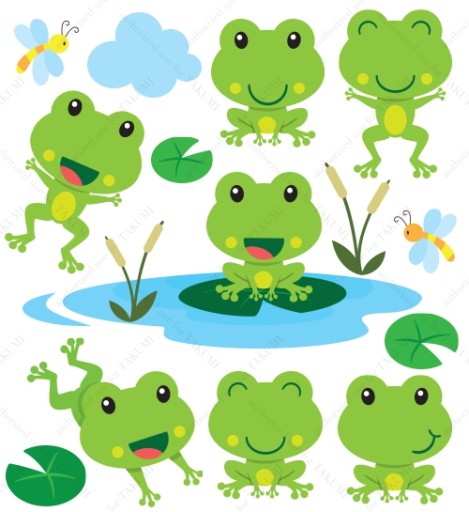 Realizacja treści programowych grupa II „Żaby”Tematy kompleksowe.Mała i duża ojczyzna.W świecie wyobraźni.Przygotowanie do zimy.Nasze ciało.Zamierzenia wychowawczo-dydaktyczne (cele ogólne)poznanie pojęć: mapa, symbole, Polska, poszerzanie słownika czynnego, rozwijanie umiejętności ilustrowania pojęć ruchem, rozwijanie wrażliwości, empatii, umiejętności podawania nazw uczuć i emocjiużywanie pojęć: dom, mieszkańcy domu, doskonalenie słuchu fonematycznego, dokonywania analizy sylabowej, rozwijanie sprawności ruchowej i manualnej, ćwiczenia w odróżnianiu fikcji od rzeczywistościposzerzenie wiedzy o wyglądzie miast, rozwijanie umiejętności przeliczania, dokonywania analizy sylabowej, prowadzenia eksperymentów, dbałość o bezpieczeństwo swoje i innych, rozwijanie odpowiedzialnościpoznanie nowej piosenki, odróżnianie krajobrazu miasta i wsi, rozwijanie pamięci słuchowej i słuchu muzycznego, rozwijanie samodzielności i odpowiedzialnościrozpoznawanie i podawanie nazw niektórych symboli narodowych, rozwijanie sprawności manualnej, wrażliwości sensorycznej, różnicowanie faktur dotykiem, doskonalenie współpracy, rozwijanie umiejętności rozumienia sygnałów werbalnych i symboliwprowadzenie pojęcia wyobraźnia, doskonalenie umiejętności wyrażania swoich myśli i uczuć słowami, rozwijanie wrażliwości zapachowej, nauka relaksacji, kształtowanie empatiiposzerzanie słownika czynnego, rozwijanie świadomości fonologicznej i słuchu fonematycznego, odróżnianie fikcji od rzeczywistościrozumienie pojęcia marzenie, rozwijanie umiejętności przeliczania, świadomości fonologicznej, słownika czynnego, rozwijanie wyobraźni, umiejętności współpracypoznanie różnych sposobów ekspresji muzycznej, rozwijanie wrażliwości muzycznej, słuchu muzycznego, rozbudzanie wyobraźni dźwiękowej, współdziałanie w parach, doskonalenie współpracy, ćwiczenie ruchów naprzemiennych, rozciąganierozpoznawanie i podawanie nazw niektórych zapachów, rozwijanie wrażliwości sensorycznej, poszerzanie słownictwa czynnego, doskonalenie współpracy w grupieposzerzanie wiedzy na temat zwierząt leśnych i ich nawyków żywieniowych, poznanie zasad zachowania się w lesie, rozwijanie umiejętności wypowiadania się na określony temat, doskonalenie umiejętności słuchania ze zrozumieniem, rozwijanie motoryki dużej i małej oraz precyzyjnych ruchów rąk, wdrażanie do bycia odpowiedzialnym za przyrodę, wdrażanie do odpowiedniego zachowania w lesiepoznanie podstawowych wiadomości na temat przygotowań do zimy wiewiórki, niedźwiedzia i jeża, rozwijanie umiejętności wypowiadania się na określony temat, doskonalenie umiejętności słuchania ze zrozumieniem, rozwijanie umiejętności podziału słów na sylaby, kształtowanie sprawności manualnej, doskonalenie umiejętności liczenia w zakresie 0–5, integrowanie grupy, wdrażanie do współdziałania w zabawie ruchowejposzerzanie wiedzy na temat ptaków odlatujących i pozostających w Polsce, kształtowanie umiejętności określania położenia różnych przedmiotów w przestrzeni, wzmacnianie wiary we własne możliwościpoznanie wybranej piosenki z repertuaru dziecięcego, kształtowanie słuchu muzycznego i poczucia rytmu, rozwijanie tężyzny fizycznej, zachęcanie do dokładnego wykonywania wszystkich ćwiczeń i zadańutrwalenie wiadomości na temat wiewiórki, jeża i ptaków, rozwijanie sprawności manualnej, kształcenie zmysłów, rozwijanie umiejętności logicznego myślenia, wdrażanie do zgodnego działania z innymi w zabawieutrwalanie znajomości nazw części ciała, poznanie zawodu lekarza, kształtowanie umiejętności rozpoznawania emocji i podawania ich nazw, rozwijanie tężyzny fizycznej, zachęcanie do uważnego obserwowania swojego ciałautrwalanie znajomości nazw części ciała, poznanie zmysłów i odpowiadających im narządów, rozwijanie słuchu fonematycznego, doskonalenie umiejętności słuchania ze zrozumieniem, rozwijanie motoryki małej, kształcenie zmysłów, integrowanie grupy, budowanie poczucia zaufania w grupiepoznanie zasad utrzymania higieny jamy ustnej, poznanie zawodu stomatologa, poznanie produktów zdrowych dla zębów, rozwijanie umiejętności klasyfikacji według symbolu, kształtowanie umiejętności odwzorowywania, rozwijanie umiejętności słuchania, kształtowanie nawyku mycia zębówpoznanie nazw różnych aktywności fizycznych, kształcenie słuchu muzycznego i rozwijanie umiejętności wokalnych, rozwijanie sprawności fizycznej, nabieranie wiary we własne umiejętności muzycznepoznanie wybranych zasad zdrowego odżywiania, kształcenie umiejętności wielozmysłowego poznawania różnych artykułów, rozwijanie motoryki małej, zachęcanie do odkrywania nowych smaków.W miesiącu październiku poznaliśmy wiersze i piosenki.„Jesienna wyliczanka”Co tam w koszu niesie dla nas pani Jesień?Wiemy, wiemy dobrze wiemypyszne jabłka zaraz zjemy!Pysznych jabłek w koszu wielezaraz z tobą się podzielę.Raz, dwa, trzy(2x)pyszne jabłko zjadasz ty!.Co tam w koszu niesie dla nas pani jesień?Wiemy, wiemy dobrze wiemypyszne gruszki zaraz zjemy!Pysznych gruszek w koszu wielezaraz z tobą się podzielę.Raz, dwa, trzy (2x)pyszna gruszkę zjadasz ty!Co tam w koszu niesie dla nas pani Jesień?Wiemy, wiemy dobrze wiemypyszne śliwki zaraz zjemy!Pysznych śliwek w koszu wiele zaraz z tobą się podzielę.Raz, dwa, trzy (2x)pyszną śliwkę zjadasz ty!„Idzie Pani Jesień”Idzie Pani Jesień tup, tup, tupW koszu ma dla dzieci skarbów w bród.I żołędzie i kasztany od jesieniskarby mamyI Trzeba iść do parku albo w lasJesień tam obdarzy każde z nasI kasztany i żołędzie każdy naszym skarbem będzie.Nie potrzebny ani jeden groszBy otrzymać skarbów cały koszI czerwona jarzębina od niej jesień się zaczyna.„Tańcowała jesień”Tańcowała jesień
W lesie zamaszyście.
Żółte, rude i brązowe
Z drzew zrywała liście.      Ref. Tańcowała jesień, kolorowa jesień. Postrącała w parku
Żołędzie, kasztany,
Rozrzuciła na trawniku
Liśćmi przysypanym.      Ref. Tańcowała jesień, kolorowa jesień.Tańcowała jesień
W sadzie, razem z deszczem.
Jabłek, gruszek nazrywała,
Lecz jej mało jeszcze.      Ref. Tańcowała jesień, kolorowa jesień. Z wiatrem się kłóciła,
Darła białe chmury,
Aż się słońce obudziło
I spojrzało z góry.      Ref. Tańcowała jesień, kolorowa jesień.„Ptak”Na gałązce usiadł ptak:
Zaszczebiotał, zatrzepotał
Ostry dzióbek w piórka otarł,
Rozkołysał cały krzak.
Potem z świstem frunął w lot!
A gałązka rozhuśtana
Jeszcze drży, uradowana,
Że ją tak rozpląsał trzpiot.„Parasole”Na ulicy pod drzewami parasole dwa.Pod tym dużym idzie mamapod tym małym ja. Idę z mamą. Idę słucham,Mama słucha też, jak z drzewami o czymś szepcerozgadany deszcz.Szepcze cicho, to znów głośniej,w rynnie dzwoni, grai wesoło stuka, pukaw parasole dwa. 